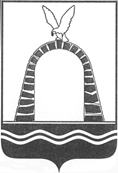 КОЛЛЕГИЯАДМИНИСТРАЦИИ ГОРОДА БАТАЙСКАРостовской области
РЕШЕНИЕ   _07.11.2023 г._                                       №_45_                                город БатайскО рассмотрении отчета об исполнении плана реализации муниципальной программы города Батайска «Социальная поддержка граждан» за 9 месяцев 2023 года Руководствуясь постановлениями Администрации города Батайска от 30.10.2018 № 170 «Об утверждении Положения о порядке разработки, реализации и оценки эффективности муниципальных программ города Батайска», от 21.11.2018 № 295 «Об утверждении Методических рекомендаций по разработке и реализации муниципальных программ города Батайска», заслушав и обсудив информацию начальника Управления социальной защиты населения города Батайска Завгороднего С.А.,Коллегия Администрации города решила:1. Утвердить отчет об исполнении плана реализации муниципальной программы города Батайска «Социальная поддержка граждан» по итогам за 9 месяцев 2023 года, согласно приложению.2. Управлению социальной защиты населения города Батайска продолжить работу по реализации муниципальной программы города Батайска «Социальная поддержка граждан».3. Контроль над исполнением настоящего решения возложить на управляющего делами Администрации города Батайска Ерохину Л.И.
Глава Администрации города Батайска			                      Р.П. ВолошинРешение вноситУправление социальной защиты населения города БатайскаПриложениек решению Коллегии Администрации города Батайскаот __07.11.2023 г._ № _45_ОТЧЕТоб исполнении плана реализации муниципальной программы города Батайска «Социальная поддержка граждан» за отчетный период 9 месяцев 2023 года.Начальник УСЗН г. Батайска												                                 С.А. Завгородний№ п/пНаименованиеосновного мероприятия,мероприятия программы,контрольного события программыОтветственный исполнитель, соисполнитель, участник Результатреализации (краткое описание)Фактическая дата начала реализации Фактическая дата окончания реализации, наступления контрольного событияФактическая дата окончания реализации, наступления контрольного событияРасходы местного бюджета на реализацию муниципальной программы, тыс. рублейРасходы местного бюджета на реализацию муниципальной программы, тыс. рублейРасходы местного бюджета на реализацию муниципальной программы, тыс. рублейРасходы местного бюджета на реализацию муниципальной программы, тыс. рублейОбъемы неосвоенных средств и причины их неосвоения№ п/пНаименованиеосновного мероприятия,мероприятия программы,контрольного события программыОтветственный исполнитель, соисполнитель, участник Результатреализации (краткое описание)Фактическая дата начала реализации Фактическая дата окончания реализации, наступления контрольного событияФактическая дата окончания реализации, наступления контрольного событияпредусмотреномуниципальной программойПредусмотрено бюджетной росписьюПредусмотрено бюджетной росписьюфакт на отчетную датуОбъемы неосвоенных средств и причины их неосвоения12345667889101Подпрограмма 1. Социальная поддержка отдельных категорий гражданУСЗН г. БатайскаХХХХ369207,2369207,2278040,1278040,191167,11.1ОМ 1.1.Предоставление мер социальной поддержки ветеранов труда Ростовской областиУСЗН г. БатайскаМеры социальной поддержки предоставлены в установленные сроки и в установленных объемахЯнварь 2023Декабрь 2023Декабрь 202345297,345297,335992,735992,79304,6Заявительный характерКонтрольное событие программыУСЗН г. БатайскаМеры социальной поддержки предоставлены в установленные сроки и в установленных объемахХДекабрь 2023Декабрь 2023ХХХХХ1.2ОМ 1.2.Предоставление мер социальной поддержки ветеранов трудаУСЗН г. БатайскаМеры социальной поддержки предоставлены в установленные сроки и в установленных объемахЯнварь 2023Декабрь 2023Декабрь 2023147296,4147296,4121694,3121694,325602,1Заявительный характерКонтрольное событие программыУСЗН г. БатайскаМеры социальной поддержки предоставлены в установленные сроки и в установленных объемахХДекабрь 2023Декабрь 2023ХХХХХ1.3ОМ 1.3.Предоставление мер социальной поддержки тружеников тылаУСЗН г. БатайскаМеры социальной поддержки предоставлены в установленные сроки и в установленных объемахЯнварь 2023Декабрь 2023Декабрь 2023703,2703,2402,0402,0301,2Заявительный характерКонтрольное событие программыУСЗН г. БатайскаМеры социальной поддержки предоставлены в установленные сроки и в установленных объемахХДекабрь 2023Декабрь 2023ХХХХХ1.4ОМ 1.4.Предоставление мер социальной поддержки реабилитированных лиц и лиц, признанных пострадавшими от политических репрессий, и членов их семейУСЗН г. БатайскаМеры социальной поддержки предоставлены в установленные сроки и в установленных объемахЯнварь 2023Декабрь 2023Декабрь 20234016,24016,22933,52933,51082,7Заявительный характерКонтрольное событие программыУСЗН г. БатайскаМеры социальной поддержки предоставлены в установленные сроки и в установленных объемахХДекабрь 2023Декабрь 2023ХХХХХ1.5ОМ 1.5.Предоставление гражданам в целях оказания социальной поддержки субсидий на оплату жилых помещений и коммунальных услугУСЗН г. БатайскаМеры социальной поддержки предоставлены в установленные сроки и в установленных объемахЯнварь 2023Декабрь 2023Декабрь 202332350,032350,015547,915547,916802,1Заявительный характерКонтрольное событие программыУСЗН г. БатайскаМеры социальной поддержки предоставлены в установленные сроки и в установленных объемахХДекабрь 2023Декабрь 2023ХХХХХ1.6ОМ 1.6.Предоставление материальной и иной помощи для погребенияУСЗН г. БатайскаМеры социальной поддержки предоставлены в установленные сроки и в установленных объемахЯнварь 2023Декабрь 2023Декабрь 20231772,61772,61532,01532,0240,6Заявительный характерКонтрольное событие программыУСЗН г. БатайскаМеры социальной поддержки предоставлены в установленные сроки и в установленных объемахХДекабрь 2023Декабрь 2023ХХХХХ1.7ОМ 1.7.Осуществление ежегодной денежной выплаты лицам, награжденным нагрудным знаком «Почетный донор России»УСЗН г. БатайскаМеры социальной поддержки предоставлены в установленные сроки и в установленных объемахЯнварь 2023Декабрь 2023Декабрь 20233747,03747,03713,53713,533,5Заявительный характерКонтрольное событие программыУСЗН г. БатайскаМеры социальной поддержки предоставлены в установленные сроки и в установленных объемахХДекабрь 2023Декабрь 2023ХХХХХ1.8ОМ 1.8.Предоставление мер социальной поддержки отдельных категорий граждан по оплате жилого помещения и коммунальных услуг (инвалиды, ветераны, «чернобыльцы»)УСЗН г. БатайскаМеры социальной поддержки предоставлены в установленные сроки и в установленных объемахЯнварь 2023Декабрь 2023Декабрь 202373232,773232,754937,654937,618295,1Заявительный характерКонтрольное событие программыУСЗН г. БатайскаМеры социальной поддержки предоставлены в установленные сроки и в установленных объемахХДекабрь 2023Декабрь 2023ХХХХХ1.9ОМ 1.10.Субвенция на организацию исполнительно-распорядительных функций, связанных с реализацией переданных государственных полномочий в сфере социального обслуживания и социальной защиты населенияУСЗН г. БатайскаСоздание условий для достижения целей муниципальной программы в целом и входящих в ее состав подпрограмм. Заработная плата выплачена в объемах и сроки, установленные нормативными правовыми актами. Заключено 29 контрактов (связи (телефонной, сотовой, интернет), охраны, ТО средств охраны, обслуживание программы 1С, медосмотр водителя, канцтовары, бензин, ремонт оргтехники, поставка картриджей, штампы, обучение по охране труда, лицензии на ПО, справочно-правовая система, обучение работников охране труда, закупка аккумуляторных батарей, заправка картриджей, регламентное ТО и ремонт автомобиля)Январь 2023Декабрь 2023Декабрь 202331568,931568,922410,222410,29158,7в т.ч.:9036,5на выплату заработной платы,и оплату контрактов с периодическим исполнением по факту оказания услуг (связи (телефонной, сотовой, интернет), охраны, ТО средств охраны, обслуживание программы 1С, медосмотр водителя, заправка картриджей, регламентное ТО и ремонт автомобиля),122,2 на заключение контрактов в соответствии с периодичностью потребностей (приобретение полиса ОСАГО в декабре; канцелярские товары; ремонт оргтехники по результатам ее диагностики и обследования; услуги по текущемуТО и ремонту автомобиля)Контрольное событие программыУСЗН г. БатайскаСоздание условий для достижения целей муниципальной программы в целом и входящих в ее состав подпрограммХДекабрь 2023Декабрь 2023ХХХХХ1.10ОМ 1.11.Выплата государственной пенсии за выслугу лет лицам, замещавшим муниципальные должности и должности муниципальной службы в муниципальном образовании «Город Батайск»УСЗН г. БатайскаМеры социальной поддержки предоставлены в установленные сроки и в установленных объемахЯнварь 2023Декабрь 2023Декабрь 202311416,311416,37784,27784,23632,1Заявительный характерКонтрольное событие программыУСЗН г. БатайскаМеры социальной поддержки предоставлены в установленные сроки и в установленных объемахХДекабрь 2023Декабрь 2023ХХХХХ1.11ОМ 1.13.Расходы на доставку извещений и поздравительных открыток гражданамУСЗН г. БатайскаМеры социальной поддержки предоставлены в установленные сроки и в установленных объемах.Заключен 1 контракт (доставка извещений и поздравительных открыток гражданам города Батайска)Январь 2023Декабрь 2023Декабрь 202381,981,951,551,530,4в т.ч. 2,8оплата контракта по факту оказания услуг 27,6экономия по результатам расчета НМЦК и проведения закупокКонтрольное событие программыУСЗН г. БатайскаМеры социальной поддержки предоставлены в установленные сроки и в установленных объемахХДекабрь 2023Декабрь 2023ХХХХХ1.12ОМ 1.14.Предоставление мер социальной поддержки по жилищно-коммунальным услугам лицам, награжденным званием «Почетный гражданин города Батайска»УСЗН г. БатайскаМеры социальной поддержки предоставлены в установленные сроки и в установленных объемахЯнварь 2023Декабрь 2023Декабрь 2023565,5565,5419,8419,8145,7Заявительный характерКонтрольное событие программыУСЗН г. БатайскаМеры социальной поддержки предоставлены в установленные сроки и в установленных объемахХДекабрь 2023Декабрь 2023ХХХХХ1.13ОМ 1.15. Предоставление льготного проезда в городском транспорте общего пользования (пенсионерам, не имеющим льгот, школьникам, проживающим в удаленных районах)УСЗН г. БатайскаМеры социальной поддержки предоставлены в установленные сроки и в установленных объемахЯнварь 2023Декабрь 2023Декабрь 202311068,011068,07083,47083,43984,6Возмещение расходов по факту оказания услугКонтрольное событие программыУСЗН г. БатайскаМеры социальной поддержки предоставлены в установленные сроки и в установленных объемахХДекабрь 2023Декабрь 2023ХХХХХ1.14ОМ 1.16.Расходы на поздравительные открыткиУСЗН г. БатайскаМеры социальной поддержки предоставлены в установленные сроки и в установленных объемах Заключено 2 контракта (приобретение поздравительных открыток)Январь 2023Декабрь 2023Декабрь 2023151,6151,6110,1110,141,5экономия по результатам расчета НМЦК и проведения закупкиКонтрольное событие программыУСЗН г. БатайскаМеры социальной поддержки предоставлены в установленные сроки и в установленных объемахХДекабрь 2023Декабрь 2023ХХХХХ1.15ОМ 1.17.Оплата налогов, штрафов, пениУСЗН г. БатайскаСоздание условий для достижения целей муниципальной программы в целом и входящих в ее состав подпрограмм. Налоги уплачены в установленные законом сроки.Январь 2023Декабрь 2023Декабрь 202338,838,830,630,68,2Согласно срокам, установленным законодательствомКонтрольное событие программыУСЗН г. БатайскаСоздание условий для достижения целей муниципальной программы в целом и входящих в ее состав подпрограммХДекабрь 2023Декабрь 2023ХХХХХ1.16ОМ 1.18.Обеспечение деятельности Управления социальной защиты населения города БатайскаУСЗН г. БатайскаСоздание условий для достижения целей муниципальной программы в целом и входящих в ее состав подпрограмм.Заработная плата выплачена в объемах и сроки, установленные нормативными правовыми актами.Заключено 7 контрактов(тепло-, электроснабжение, вывоз мусора, ТО здания, ТО пожарной сигнализации, заправка картриджей, обучение водителя)Январь 2023Декабрь 2023Декабрь 20234720,84720,82216,82216,82504,0 в т.ч.:2498,9на выплату заработной платыи оплату контрактов с периодическим и текущим исполнением по факту оказания услуг (тепло-, электроснабжение, вывоз мусора, ТО здания, ТО пожарной сигнализации, заправка картриджей) 4,9 на заключение контрактов в соответствии с периодичностью потребностей (подписка на газету, вывоз ТБО)0,2экономия по результатам расчета НМЦК и проведения закупкиКонтрольное событие программыУСЗН г. БатайскаСоздание условий для достижения целей муниципальной программы в целом и входящих в ее состав подпрограммХДекабрь 2023Декабрь 2023ХХХХХ1.17ОМ 1.19.Расходы на приобретение компьютерной техники органам социальной защиты населенияУСЗН г. БатайскаСоздание условий для достижения целей муниципальной программы в целом и входящих в ее состав подпрограммЯнварь 2023Декабрь 2023Декабрь 20230,00,00,00,0Финансирование не предусмотреноКонтрольное событие программыУСЗН г. БатайскаСоздание условий для достижения целей муниципальной программы в целом и входящих в ее состав подпрограммХДекабрь 2023Декабрь 2023ХХХХХ1.18.ОМ 1.20.Резервный фондУСЗН г. БатайскаОперативное и адресное удовлетворение потребности граждан в социальной помощи (Выделение разовой материальной помощи пострадавшим при подтоплении)Январь 2023Декабрь 2023Декабрь 20231180,01180,01180,01180,00,0Контрольное событие программыУСЗН г. БатайскаОперативное и адресное удовлетворение потребности граждан в социальной помощиХДекабрь 2023Декабрь 2023ХХХХХ1.19.ОМ 1.21.Резервный фонд Правительства Ростовской областиУСЗН г. БатайскаСоздание условий для достижения целей муниципальной программы в целом и входящих в ее состав подпрограммЯнварь 2023Декабрь 2023Декабрь 20230,00,00,00,0Финансирование не предусмотреноКонтрольное событие программыУСЗН г. БатайскаСоздание условий для достижения целей муниципальной программы в целом и входящих в ее состав подпрограммХДекабрь 2023Декабрь 2023ХХХХХ2.Подпрограмма 2.Совершенствование мер демографической политики в области социальной поддержки семьи и детейУСЗН г. БатайскаХХХХ477528,0477528,0385041,7385041,792486,32.1.ОМ 2.1.Софинансирование расходных обязательств, возникающих при выполнении полномочий органов местного самоуправления по организации отдыха детей в каникулярное времяУСЗН г. БатайскаОбеспечение оздоровления детей, получение субсидий областного бюджета на софинансирование расходных обязательств, возникающих при выполнении полномочий органов местного самоуправления по организации отдыха детей в каникулярное время.Заключено 13 контрактов (организация питания в оздоровительных лагерях на базе образовательных учреждений)Январь 2023Декабрь 2023Декабрь 20237280,87280,87278,37278,32,5 экономия по результатам расчета НМЦК и проведения закупокКонтрольное событие программыУСЗН г. БатайскаОбеспечение оздоровления детей, получение субсидий областного бюджета на софинансирование расходных обязательств, возникающих при выполнении полномочий органов местного самоуправления по организации отдыха детей в каникулярное времяХДекабрь 2023Декабрь 2023ХХХХХ2.2.ОМ 2.2.Организация отдыха и оздоровления детей, за исключением детей-сирот, детей, оставшихся без попечения родителей, детей, находящихся в социально опасном положении, и одаренных детей, проживающих в малоимущих семьяхУСЗН г. БатайскаОбеспечение оздоровления детей.Выплата компенсации за самостоятельно приобретенные путевки произведена в установленные сроки и в установленных объемах.Заключено 3 контракта (на выдачу бесплатных путевок детям из малоимущих семей)Январь 2023Декабрь 2023Декабрь 202328387,628387,622945,722945,75441,9Заявительный характерКонтрольное событие программыУСЗН г. БатайскаОбеспечение оздоровления детейХДекабрь 2023Декабрь 2023ХХХХХ2.3.ОМ 2.3.Предоставление мер социальной поддержки детей первого-второго года жизни из малоимущих семейУСЗН г. БатайскаМеры социальной поддержки предоставлены в установленные сроки и в установленных объемахЯнварь 2023Декабрь 2023Декабрь 202311834,511834,57418,57418,54416,0Заявительный характерКонтрольное событие программыУСЗН г. БатайскаМеры социальной поддержки предоставлены в установленные сроки и в установленных объемахХДекабрь 2023Декабрь 2023ХХХХХ2.4.ОМ 2.4.Предоставление мер социальной поддержки детей из многодетных семейУСЗН г. БатайскаМеры социальной поддержки предоставлены в установленные сроки и в установленных объемахЯнварь 2023Декабрь 2023Декабрь 202330372,330372,327051,627051,63320,7Заявительный характерКонтрольное событие программыУСЗН г. БатайскаМеры социальной поддержки предоставлены в установленные сроки и в установленных объемахХДекабрь 2023Декабрь 2023ХХХХХ2.5.ОМ 2.5.Выплата пособия на ребенкаУСЗН г. БатайскаМеры социальной поддержки предоставлены в установленные сроки и в установленных объемахЯнварь 2023Декабрь 2023Декабрь 202340406,740406,730867,530867,59539,2Заявительный характерКонтрольное событие программыУСЗН г. БатайскаМеры социальной поддержки предоставлены в установленные сроки и в установленных объемахХДекабрь 2023Декабрь 2023ХХХХХ2.6.ОМ 2.6.Предоставление мер социальной поддержки беременных женщин из малоимущих семей, кормящих матерей и детей в возрасте до трех лет из малоимущих семейУСЗН г. БатайскаМеры социальной поддержки предоставлены в установленные сроки и в установленных объемахЯнварь 2023Декабрь 2023Декабрь 20235886,05886,04244,24244,21641,8Заявительный характерКонтрольное событие программыУСЗН г. БатайскаМеры социальной поддержки предоставлены в установленные сроки и в установленных объемахХДекабрь 2023Декабрь 2023ХХХХХ2.7.ОМ 2.7.Предоставление мер социальной поддержки семей, имеющих детей и проживавших на территории Ростовской области, в виде ежемесячной денежной выплаты в размере определенного в Ростовской области прожиточного минимума для детей, назначаемой в случае рождения после 31 декабря 2012 года третьего ребенка (родного, усыновленного) или последующих детей (родных, усыновленных) до достижения ребенком возраста трех летУСЗН г. БатайскаМеры социальной поддержки предоставлены в установленные сроки и в установленных объемахЯнварь 2023Декабрь 2023Декабрь 202398746,498746,441204,641204,657541,8Заявительный характерКонтрольное событие программыУСЗН г. БатайскаМеры социальной поддержки предоставлены в установленные сроки и в установленных объемахХДекабрь 2023Декабрь 2023ХХХХХ2.8.ОМ 2.8.Предоставление мер социальной поддержки малоимущих семей, имеющих детей и проживающих на территории Ростовской области, в виде предоставления регионального материнского капиталаУСЗН г. БатайскаМеры социальной поддержки предоставлены в установленные сроки и в установленных объемахЯнварь 2023Декабрь 2023Декабрь 202317165,617165,612833,112833,14332,5Заявительный характер Контрольное событие программыУСЗН г. БатайскаМеры социальной поддержки предоставлены в установленные сроки и в установленных объемахХДекабрь 2023Декабрь 2023ХХХХХ2.9.ОМ 2.12.Выплата ежемесячного пособия детям с 3 до 7 лет включительноУСЗН г. БатайскаМеры социальной поддержки предоставлены в установленные сроки и в установленных объемахЯнварь 2023Декабрь 2023Декабрь 2023232067,7232067,7226018,7226018,76049,0Заявительный характерКонтрольное событие программыУСЗН г. БатайскаМеры социальной поддержки предоставлены в установленные сроки и в установленных объемахХДекабрь 2023Декабрь 2023ХХХХХ2.10.ОМ 2.13.Предоставление ежемесячной денежной выплаты на приобретение низкобелковых и безбелковых продуктов питания, семьям, имеющим детей с фенилкетонуриейУСЗН г. БатайскаМеры социальной поддержки предоставлены в установленные сроки и в установленных объемахЯнварь 2023Декабрь 2023Декабрь 2023464,0464,0350,1350,1113,9Заявительный характерКонтрольное событие программыУСЗН г. БатайскаМеры социальной поддержки предоставлены в установленные сроки и в установленных объемахХДекабрь 2023Декабрь 2023ХХХХХ2.11ОМ 2.14.Софинансирование субсидии на организацию отдыха детей в каникулярное времяУСЗН г. БатайскаОбеспечение оздоровления детей, софинансирование субсидии на организацию отдыха детей в каникулярное время. Заключено 13 контрактов (организация питания в оздоровительных лагерях на базе образовательных учреждений)Январь 2023Декабрь 2023Декабрь 20231752,41752,41751,81751,80,6 экономия по результатам расчета НМЦК и проведения закупок Контрольное событие программыУСЗН г. БатайскаОбеспечение оздоровления детей, софинансирование субсидии на организацию отдыха детей в каникулярное времяХДекабрь 2023Декабрь 2023ХХХХХ2.12ОМ 2.15.Финансирование наценки на организацию отдыха детей в каникулярное времяУСЗН г. БатайскаОбеспечение оздоровления детей, финансирование наценки на организацию отдыха детей в каникулярное время. Заключено 13 контрактов (организация питания в оздоровительных лагерях на базе образовательных учреждений)Январь 2023Декабрь 2023Декабрь 20231816,11816,11805,91805,910,2экономия по результатам расчета НМЦК и проведения закупокКонтрольное событие программыУСЗН г. БатайскаОбеспечение оздоровления детей, финансирование наценки на организацию отдыха детей в каникулярное времяХДекабрь 2023Декабрь 2023ХХХХХ2.13ОМ 2.16.Оплата проезда (доставки) детей к месту отдыха и оздоровления и обратноУСЗН г. БатайскаОбеспечение оздоровления детей. Заключено 2 контракта (на доставку детей к месту отдыха и оздоровления и обратно)Январь 2023Декабрь 2023Декабрь 2023651,0651,0625,1625,125,9экономия по результатам расчета НМЦК и проведения закупокКонтрольное событие программыУСЗН г. БатайскаОбеспечение оздоровления детейХДекабрь 2023Декабрь 2023ХХХХХ2.14ОМ 2.18.Выплата ежемесячного денежного пособия в связи с частичной компенсацией расходов на проезд школьникам из малоимущих семей во внекулярный периодУСЗН г. БатайскаМеры социальной поддержки предоставлены в установленные сроки и в установленных объемахЯнварь 2023Декабрь 2023Декабрь 202350,550,515,115,135,4Заявительный характерКонтрольное событие программыУСЗН г. БатайскаМеры социальной поддержки предоставлены в установленные сроки и в установленных объемахХДекабрь 2023Декабрь 2023ХХХХХ2.15ОМ 2.20.Резервный фондУСЗН г. БатайскаОперативное и адресное удовлетворение потребности семей с детьми в социальной помощи Заключено 3 контракта (приобретение подарков для детей из многодетных семей, детей инвалидов; установка запирающих устройств на окна и пожарных извещателей для семей с детьми)Январь 2023Декабрь 2023Декабрь 2023646,4646,4631,5631,514,9экономия по результатам расчета НМЦК и проведения закупокКонтрольное событие программыУСЗН г. БатайскаОперативное и адресное удовлетворение потребности семей с детьми в социальной помощиХДекабрь 2023Декабрь 2023ХХХХХ3.Подпрограмма 3.Старшее поколениеУСЗН г. Батайска; МАУ ЦСОХХХХ64785,664785,648426,448426,416359,23.1ОМ 3.1.Проведение независимой оценки качества работы организаций, оказывающих услуги по социальному обслуживаниюУСЗН г. БатайскаОбеспечение доступности, качества и безопасности социального обслуживания населенияЯнварь 2023Декабрь 2023Декабрь 20230,00,00,00,0Финансирование не предусмотреноКонтрольное событие программыУСЗН г. БатайскаОбеспечение доступности, качества и безопасности социального обслуживания населенияХДекабрь 2023Декабрь 2023ХХХХХ3.2ОМ 3.2.Осуществление государственных полномочий в сфере социального обслуживания, предусмотренных пунктами 2, 3, 5 части 1 статьи 6 Областного закона от 03.09.2014 № 222-ЗС «О социальном обслуживании граждан в Ростовской области»МАУ ЦСО Обеспечение доступности, качества и безопасности социального обслуживания населения.Заработная плата выплачена в объемах и сроки, установленные нормативными правовыми актами.Налоги уплачены в установленные законом сроки.Январь 2023Декабрь 202364568,964568,964568,948262,548262,516306,4Плановое ежемесячное освоению субвенции)Контрольное событиепрограммыМАУ ЦСО Обеспечение доступности, качества и безопасности социального обслуживания населенияХДекабрь 2023ХХХХХХ3.3ОМ 3.4.Выплата единовременной материальной помощи инвалидам и участникам ВОВ, принимавших непосредственное участие в боевых действиях; ветеранам ВОВУСЗН г. БатайскаОперативное и адресное удовлетворение потребности пожилых граждан в социальной помощиЯнварь 2023Декабрь 2023216,7216,7216,7163,9163,952,8Заявительный характерКонтрольное событиепрограммыУСЗН г. БатайскаОперативное и адресное удовлетворение потребности пожилых граждан в социальной помощиХДекабрь 2023ХХХХХХ3.4ОМ 3.6.Резервный фондУСЗН г. БатайскаОперативное и адресное удовлетворение потребности пожилых граждан в социальной помощиЯнварь 2023Декабрь 20230,00,00,00,00,0Финансирование не предусмотреноКонтрольное событие программыУСЗН г. БатайскаОперативное и адресное удовлетворение потребности пожилых граждан в социальной помощиХДекабрь 2023ХХХХХХИтого по муниципальной программеХХХХ911520,8911520,8911520,8711508,2711508,2200012,6Итого по муниципальной программеОтветственный исполнитель – УСЗН г. БатайскаХХХ846951,9846951,9846951,9663245,7663245,7183706,2Итого по муниципальной программеУчастник 1 – МАУ ЦСОХХХ64568,964568,964568,948262,548262,516306,4Итого по муниципальной программеУчастник 2 – Администрация ХХХ------Итого по муниципальной программеУчастник 3 – Организационный отдел ХХХ------Итого по муниципальной программеУчастник 4 – Отдел по делам молодежи ХХХ------Итого по муниципальной программеУчастник 5 – СОНКОХХХ------